Customer Registration Form			    Pakistan Post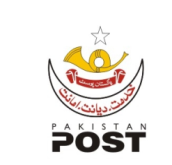 Government of Pakistan (1) Customer RegistrationRegistered No. 		__________________________________________Name:			__________________________________________Address:			__________________________________________				__________________________________________Telephone No. 		___________________ Mobile No. ___________________Fax No. 			____________________(2) Customer ContactOffice Hours:			_________________________________Working days			_________________________________Name of contact person:	_________________________________(3) Customer Service Requirements(4)	Customer Account InformationAccount No. ________________	Account Commenced. 		_________________Deposit Rs. _________________	Monthly handling charges. 		_________________Rs. __________________________________________________________________________Customer Head Office.	 _____________________________________________________Associate Companies. 	______________________________________________________Remarks			____________________________________________________________________________________________________________________________________I/We wish to utilize the services of Pakistan Post as per details in item 3 above and agree to settle invoices raised monthly in accordance with tariff as prescribed from time to time against my/our account by making advance payment at the time of booking. All Rules and regulations prescribed by Pakistan Post will be applicable in this context._________________						___________________For Pakistan Post							Authorized SignatoryDate: 								Date: